ΕΡΩΤΗΣΗΠρος τον Υπουργό Προστασίας του ΠολίτηΘέμα: Κτηριακά προβλήματα στην Πυροσβεστική Υπηρεσία της ΚομοτηνήςΤο Κομμουνιστικό Κόμμα Ελλάδας έχει πολλές φορές αναδείξει τα σοβαρά προβλήματα που υπάρχουν στη στέγαση Πυροσβεστικών Υπηρεσιών και Πυροσβεστικών Κλιμακίων. Πολλά από αυτά τα κτήρια αξιολογούνται ως επισφαλή και επικίνδυνα για το προσωπικό που κινείται και εργάζεται στους χώρους τους. Μάλιστα με την ερώτηση 7027/12 Απριλίου 2019, το ΚΚΕ είχε αναδείξει τα προβλήματα που αντιμετώπιζε το κτήριο της Πυροσβεστικής Υπηρεσίας Κομοτηνής. Η κυβέρνηση του ΣΥΡΙΖΑ, απάντησε για το κτήριο της Κομοτηνής ότι: “Ειδικότερα και όσον αφορά στην Πυροσβεστική Υπηρεσία Κομοτηνής, καθίσταται γνωστό ότι καταβάλλονται προσπάθειες για την αναζήτηση διαθέσιμου οικοπέδου κατάλληλου, για την ανέγερση νέων κτηριακών εγκαταστάσεων, κατά προτεραιότητα μέσω Συμπράξεων Δημοσίου και Ιδιωτικού Τομέα (ΣΔΙΤ)”.Τρία χρόνια μετά, τα προβλήματα στο κτήριο της Πυροσβεστικής στην Κομοτηνή εξακολουθούν να υπάρχουν, αφού είναι ένα από τα παλαιότερα κτήρια της Πυροσβεστικής στη χώρα μας. Επίσης το κτήριο στεγάζεται σε κεντρικό σημείο της πόλης, με συνέπεια να εγκυμονεί καθημερινά ο κίνδυνος για δημιουργία καθυστέρησης στην άμεση επέμβαση της Πυροσβεστικής Υπηρεσίας, λόγω του συχνού μποτιλιαρίσματος που δημιουργείται. Η κυβέρνηση οφείλει να ενισχύσει άμεσα τον Κρατικό Προϋπολογισμό για την Πυροσβεστική και να βρεθεί οριστική λύση για το κτηριακό πρόβλημα που αντιμετωπίζει η Πυροσβεστική Υπηρεσία της Κομοτηνής.ΕΡΩΤΑΤΑΙ ο κ. Υπουργός τι μέτρα θα λάβει η κυβέρνηση για:Να αντιμετωπιστούν άμεσα και αποτελεσματικά τα προβλήματα στέγασης και συντήρησης των Πυροσβεστικών Υπηρεσιών της Κομοτηνής;Την κατασκευή νέου κτηρίου που να καλύπτει τις ανάγκες της Πυροσβεστικής Υπηρεσίας της Κομοτηνής σε κατάλληλο χώρο;Οι ΒουλευτέςΔελής ΓιάννηςΠαπαναστάσης ΝίκοςΠαφίλης Θανάσης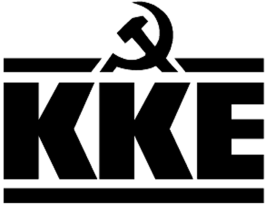 Κοινοβουλευτική ΟμάδαΛεωφ. Ηρακλείου 145, 14231 ΝΕΑ ΙΩΝΙΑ, τηλ.: 2102592213, 2102592105, 2102592258, fax: 2102592097e-mail: ko@vouli.kke.gr, http://www.kke.grΓραφεία Βουλής: 2103708168, 2103708169, fax: 2103707410